Рабочий календарь на 2020 - 2021 учебный год МБОУ СОШ № 73    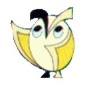 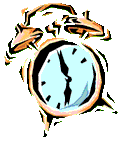 СЕНТЯБРЬСЕНТЯБРЬСЕНТЯБРЬСЕНТЯБРЬСЕНТЯБРЬСЕНТЯБРЬОКТЯБРЬОКТЯБРЬОКТЯБРЬОКТЯБРЬОКТЯБРЬОКТЯБРЬНОЯБРЬНОЯБРЬНОЯБРЬНОЯБРЬНОЯБРЬДЕКАБРЬДЕКАБРЬДЕКАБРЬДЕКАБРЬДЕКАБРЬЯНВАРЬЯНВАРЬЯНВАРЬЯНВАРЬЯНВАРЬЯНВАРЬI четвертьI четвертьI четвертьI четвертьI четвертьI четвертьI четвертьI четвертьI четвертьI четвертьI четвертьI четвертьII четвертьII четвертьII четвертьII четвертьII четвертьII четвертьII четвертьII четвертьII четвертьII четвертьIII четвертьIII четвертьIII четвертьIII четвертьIII четвертьIII четвертьПн71421285121926291623307142128284111825Вт181522296132027310172418152229295121926Ср291623307142128411182529162330306132027Чт3101724181522295121926310172431317142128Пт4111825291623306132027411182518152229Суб51219263101724317142128512192629162330Вс61320274111825181522296132027310172431ФЕВРАЛЬФЕВРАЛЬФЕВРАЛЬФЕВРАЛЬФЕВРАЛЬМАРТМАРТМАРТМАРТМАРТАПРЕЛЬАПРЕЛЬАПРЕЛЬАПРЕЛЬАПРЕЛЬМАЙМАЙМАЙМАЙМАЙМАЙИЮНЬИЮНЬИЮНЬИЮНЬИЮНЬIII четвертьIII четвертьIII четвертьIII четвертьIII четвертьIII четвертьIII четвертьIII четвертьIII четвертьIII четвертьIV четвертьIV четвертьIV четвертьIV четвертьIV четвертьIV четвертьIV четвертьIV четвертьIV четвертьIV четвертьIV четвертьПн1815221815222951219263101724317142128Вт291623291623306132027411182518152229Ср31017243101724317142128512192629162330Чт411182541118251815222961320273101724Пт512192651219262916233071421284111825Суб613202761320273101724181522295121926Вс714212871421284111825291623306132027ДатаДатаПродолжительность (количество учебных недель)Каникулы Каникулы Начало четвертиОкончание четвертиПродолжительность (количество учебных недель)Начало и окончание каникул Продолжительность каникул1 четверть01.09.2025.10.20826.10.2020 - 01.11.20207 дней2 четверть02.11.2025.12.20826.12.2020 - 10.01.202116 дней3 четверть11.01.2121.03.211022.03.2021 - 28.03.2021 доп. 1-х кл.15.02.2021 - 21.02.2021Общее число каникулярных дней (без учёта летних каникул)7 дней7 днейдля 1 классов – 37 днейдля 2 – 11 классов – 30 дней4 четверть29.03.2124.05.21 (1–4, 9, 11 кл.)31.05.21 (5-8, 10 кл.)для 2-4,9,11 - 8 (34 уч.н.)для 1-х кл.- 8 (33 уч. н.)    для  5-8, 10 кл. - 9 (35 уч. н.)01.06.2021 – 31.08.202192 дняКоличество учебных дней в годуКоличество учебных дней в годуКоличество учебных дней в годуКоличество учебных дней в годуКоличество учебных недель в годуКоличество учебных недель в годуКоличество учебных недель в году1 классы1 классы(2–4, 9, 11 кл.)(5-8, 10 кл.)1I ч.39398 н.8 н.8 н.2II ч.39398 н.8 н.8 н.3III ч.48439 н.10 н.10 н.4IV ч.39 (2–4, 9, 11 кл.)44 (5-8, 10 кл.)398 н.8 н.9 н.Итого:Итого:164 (170)1603334 н.35 н.День народного единства–  4 ноября.2020 - 2021 учебный год в школах, гимназиях и остальных учебных заведениях Российской Федерации начнется 1 сентября 2020 года и продлится до 25 мая (31 мая) 2021 года включительно.Как указали в правительстве, в начале 2021-го россиян ожидают новогодние каникулы продолжительностью восемь дней — с 1 по 8 января.с 23 февраля в связи с празднованием Дня защитника Отечества.с 6—8 марта по случаю Международного женского дня.При этом в конце апреля и мае россиян ждут сразу три укороченные рабочие недели в связи с празднованием Дня Труда (с 1 по 3 мая) и Дня Победы (с 9 по 10 мая).Летом дополнительный выходной появится из-за празднования Дня России (12 июня), который в 2021-м выпадет на субботу. День народного единства–  4 ноября.2020 - 2021 учебный год в школах, гимназиях и остальных учебных заведениях Российской Федерации начнется 1 сентября 2020 года и продлится до 25 мая (31 мая) 2021 года включительно.Как указали в правительстве, в начале 2021-го россиян ожидают новогодние каникулы продолжительностью восемь дней — с 1 по 8 января.с 23 февраля в связи с празднованием Дня защитника Отечества.с 6—8 марта по случаю Международного женского дня.При этом в конце апреля и мае россиян ждут сразу три укороченные рабочие недели в связи с празднованием Дня Труда (с 1 по 3 мая) и Дня Победы (с 9 по 10 мая).Летом дополнительный выходной появится из-за празднования Дня России (12 июня), который в 2021-м выпадет на субботу. День народного единства–  4 ноября.2020 - 2021 учебный год в школах, гимназиях и остальных учебных заведениях Российской Федерации начнется 1 сентября 2020 года и продлится до 25 мая (31 мая) 2021 года включительно.Как указали в правительстве, в начале 2021-го россиян ожидают новогодние каникулы продолжительностью восемь дней — с 1 по 8 января.с 23 февраля в связи с празднованием Дня защитника Отечества.с 6—8 марта по случаю Международного женского дня.При этом в конце апреля и мае россиян ждут сразу три укороченные рабочие недели в связи с празднованием Дня Труда (с 1 по 3 мая) и Дня Победы (с 9 по 10 мая).Летом дополнительный выходной появится из-за празднования Дня России (12 июня), который в 2021-м выпадет на субботу. День народного единства–  4 ноября.2020 - 2021 учебный год в школах, гимназиях и остальных учебных заведениях Российской Федерации начнется 1 сентября 2020 года и продлится до 25 мая (31 мая) 2021 года включительно.Как указали в правительстве, в начале 2021-го россиян ожидают новогодние каникулы продолжительностью восемь дней — с 1 по 8 января.с 23 февраля в связи с празднованием Дня защитника Отечества.с 6—8 марта по случаю Международного женского дня.При этом в конце апреля и мае россиян ждут сразу три укороченные рабочие недели в связи с празднованием Дня Труда (с 1 по 3 мая) и Дня Победы (с 9 по 10 мая).Летом дополнительный выходной появится из-за празднования Дня России (12 июня), который в 2021-м выпадет на субботу. День народного единства–  4 ноября.2020 - 2021 учебный год в школах, гимназиях и остальных учебных заведениях Российской Федерации начнется 1 сентября 2020 года и продлится до 25 мая (31 мая) 2021 года включительно.Как указали в правительстве, в начале 2021-го россиян ожидают новогодние каникулы продолжительностью восемь дней — с 1 по 8 января.с 23 февраля в связи с празднованием Дня защитника Отечества.с 6—8 марта по случаю Международного женского дня.При этом в конце апреля и мае россиян ждут сразу три укороченные рабочие недели в связи с празднованием Дня Труда (с 1 по 3 мая) и Дня Победы (с 9 по 10 мая).Летом дополнительный выходной появится из-за празднования Дня России (12 июня), который в 2021-м выпадет на субботу. День народного единства–  4 ноября.2020 - 2021 учебный год в школах, гимназиях и остальных учебных заведениях Российской Федерации начнется 1 сентября 2020 года и продлится до 25 мая (31 мая) 2021 года включительно.Как указали в правительстве, в начале 2021-го россиян ожидают новогодние каникулы продолжительностью восемь дней — с 1 по 8 января.с 23 февраля в связи с празднованием Дня защитника Отечества.с 6—8 марта по случаю Международного женского дня.При этом в конце апреля и мае россиян ждут сразу три укороченные рабочие недели в связи с празднованием Дня Труда (с 1 по 3 мая) и Дня Победы (с 9 по 10 мая).Летом дополнительный выходной появится из-за празднования Дня России (12 июня), который в 2021-м выпадет на субботу. День народного единства–  4 ноября.2020 - 2021 учебный год в школах, гимназиях и остальных учебных заведениях Российской Федерации начнется 1 сентября 2020 года и продлится до 25 мая (31 мая) 2021 года включительно.Как указали в правительстве, в начале 2021-го россиян ожидают новогодние каникулы продолжительностью восемь дней — с 1 по 8 января.с 23 февраля в связи с празднованием Дня защитника Отечества.с 6—8 марта по случаю Международного женского дня.При этом в конце апреля и мае россиян ждут сразу три укороченные рабочие недели в связи с празднованием Дня Труда (с 1 по 3 мая) и Дня Победы (с 9 по 10 мая).Летом дополнительный выходной появится из-за празднования Дня России (12 июня), который в 2021-м выпадет на субботу. 